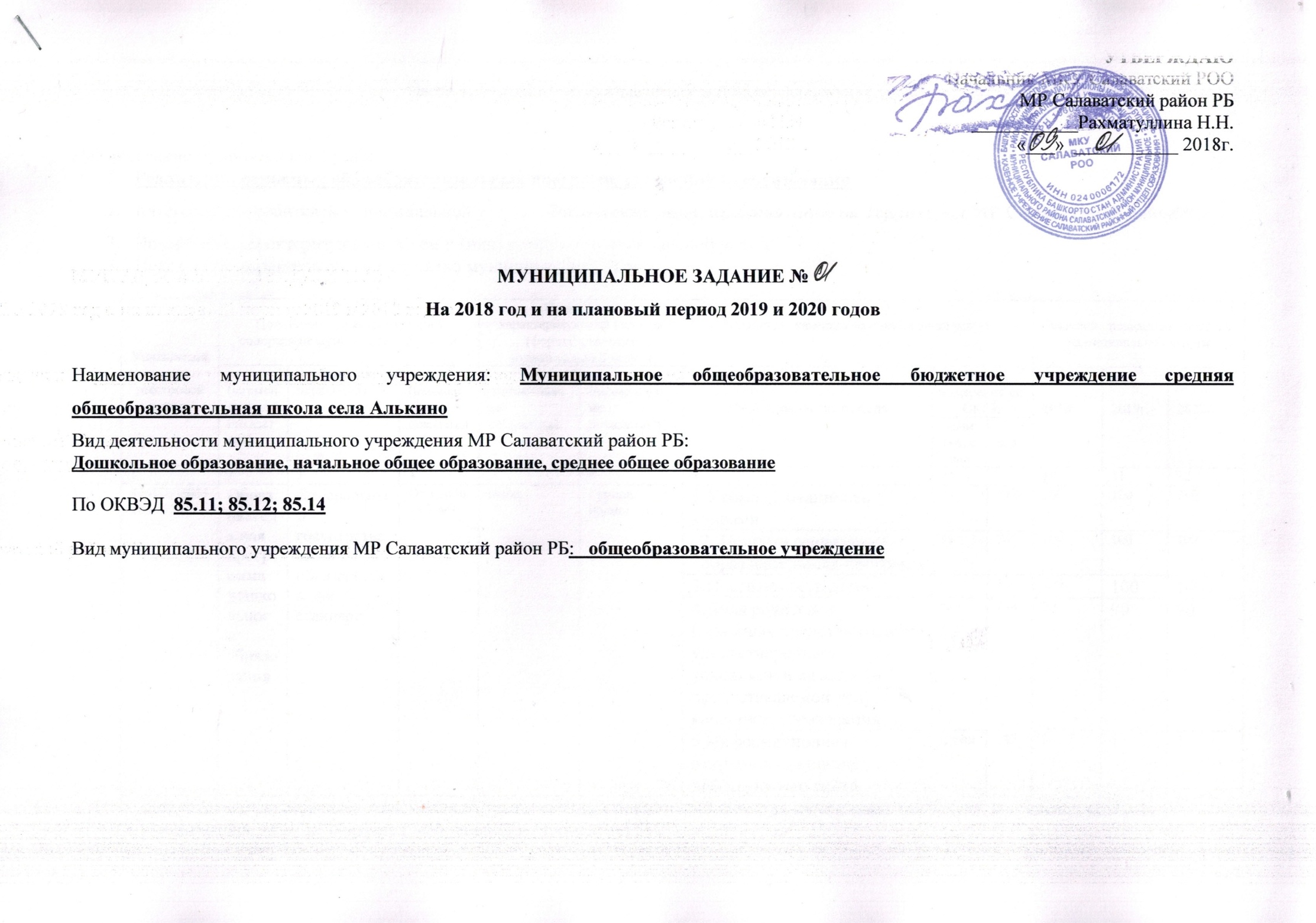 Часть 1. Сведения об оказываемых муниципальных услугахРаздел 1Наименование муниципальной услуги     Реализация основных общеобразовательных программ дошкольного образования Категории потребителей муниципальной услуги   Физические лица, проживающие на территории МР Салаватский район РБПоказатели, характеризующие объем и (или) качество муниципальной услуги:Показатели, характеризующие качество муниципальной услуги:      Допустимые (возможные) отклонения от установленных показателей качества муниципальной услуги, в пределах которых муниципальное задание считается выполненным (процентов) 5%.   3.2.Показатели, характеризующие объем муниципальной услуги:    Допустимые (возможные) отклонения от установленных показателей качества муниципальной услуги, в пределах которых муниципальное задание считается выполненным (процентов) 5%.Нормативные правовые акты, устанавливающие размер платы (цену, тариф) либо порядок ее (его) установления:Муниципальная услуга бесплатная Порядок оказания муниципальной услуги5.1.Нормативные правовые акты, регулирующие порядок оказания муниципальной услуги:       - Закон Российской Федерации от 29.12.2012 № 273-ФЗ «Об образовании в Российской Федерации»;- Федеральный закон от 06.10.2003 № 131- ФЗ «Об общих принципах организации местного самоуправления в Российской Федерации»;	- Закон об образовании в Республике Башкортостан от 01 июля 2013 года № 696-З;       - Постановление  главы Администрации МР Салаватский район РБ № 707 от 15.06.2011 г.;      - Постановление  главы Администрации МР Салаватский район РБ № 1017 от 29.08.2011 г.;      - Постановление  главы Администрации МР Салаватский район РБ № 1103 от 29.12.2016 г.;      -Устав образовательного учреждения;      -Договор с Учредителем;      -Свидетельство о государственной регистрации;      - Лицензия на образовательную деятельность;     - Правила внутреннего трудового распорядка.5.2Порядок информирования потенциальных потребителей муниципальной услуги:Раздел 2Наименование муниципальной услуги     Реализация основных общеобразовательных программ среднего общего образованияКатегории потребителей муниципальной услуги   Физические лица, проживающие на территории МР Салаватский район РБПоказатели, характеризующие объем и (или) качество муниципальной услуги:Показатели, характеризующие качество муниципальной услуги:      Допустимые (возможные) отклонения от установленных показателей качества муниципальной услуги, в пределах которых муниципальное задание считается выполненным (процентов) 5%.   3.2.Показатели, характеризующие объем муниципальной услуги:    Допустимые (возможные) отклонения от установленных показателей качества муниципальной услуги, в пределах которых муниципальное задание считается выполненным (процентов) 5%.Нормативные правовые акты, устанавливающие размер платы (цену, тариф) либо порядок ее (его) установления:Муниципальная услуга бесплатная Порядок оказания муниципальной услуги5.1.Нормативные правовые акты, регулирующие порядок оказания муниципальной услуги:       - Закон Российской Федерации от 29.12.2012 № 273-ФЗ «Об образовании в Российской Федерации»;- Федеральный закон от 06.10.2003 № 131- ФЗ «Об общих принципах организации местного самоуправления в Российской Федерации»;	- Закон об образовании в Республике Башкортостан от 01 июля 2013 года № 696-З;       - Постановление  главы Администрации МР Салаватский район РБ № 707 от 15.06.2011 г.;      - Постановление  главы Администрации МР Салаватский район РБ № 1017 от 29.08.2011 г.;      - Постановление  главы Администрации МР Салаватский район РБ № 1103 от 29.12.2016 г.;      -Устав образовательного учреждения;      -Договор с Учредителем;      -Свидетельство о государственной регистрации;      - Лицензия на образовательную деятельность;     - Правила внутреннего трудового распорядка.5.2Порядок информирования потенциальных потребителей муниципальной услуги:Часть 2. Сведения о выполняемых работахРаздел 1Наименование работы: Реализация основных общеобразовательных программ общего образования Категории потребителей муниципальной услуги:   Физические лица, проживающие на территории МР Салаватский район РБ Показатели, характеризующие объем и (или) качество работы:Показатели, характеризующие качество работы:Допустимые (возможные) отклонения от установленных показателей качества муниципальной услуги, в пределах которых муниципальное задание считается выполненным (процентов) 5%.Показатели, характеризующие объем работы:      Допустимые (возможные) отклонения от установленных показателей качества муниципальной услуги, в пределах которых муниципальное задание считается выполненным (процентов) 5%.Часть 3. Прочие сведения о муниципальном заданииОснования для досрочного прекращения выполнения муниципального задания:Постановление администрации МР Салаватский район РБ о прекращении деятельности учреждения;Предписание надзорных органов о приостановлении, изъятии лицензии на право ведения образовательной деятельности;Перераспределение полномочий, повлекшее исключение из компетенции учреждения полномочий по оказанию муниципальной услуги;Исключение муниципальной услуги из ведомственного перечня муниципальных услуг (работ)Иные предусмотренные правовыми актами случаи, влекущие за собой невозможность оказания муниципальной услуги, не устранимую в краткосрочной перспективе.Иная информация, необходимая для контроля за исполнением  муниципального задания: в иных случаях, когда учреждение не обеспечивает выполнение задания или имеются основания предполагать, что задание не будет выполнено в полном объеме или в соответствии с иными установленными требованиями.Порядок контроля за выполнением муниципального задания4.Требования к отчетности об исполнении муниципального задания: своевременность и достоверность4.1. Периодичность предоставления отчетов о выполнении муниципального задания за год4.2 Срок предоставления отчетов о выполнении муниципального задания:Количественные показатели:- до 15 января следующего за отчетнымКачественные показатели: до 15 января следующего за отчетным годом. 4.3. Иные требования к отчетности о выполнении муниципального задания- нет5.Иные показатели, связанные с выполнением муниципального задания –нет  Уникальный номер реестровой записиПоказатель, характеризующий содержание муниципальной услугиПоказатель, характеризующий содержание муниципальной услугиПоказатель, характеризующий содержание муниципальной услугиПоказатель, характеризующий условия (формы) оказания муниципальной услугиПоказатель, характеризующий условия (формы) оказания муниципальной услугиПоказатель качества муниципальной услугиПоказатель качества муниципальной услугиПоказатель качества муниципальной услугиЗначение показателя качества муниципальной услугиЗначение показателя качества муниципальной услугиЗначение показателя качества муниципальной услугиУникальный номер реестровой записи (наименование показателя) (наименование показателя) (наименование показателя) (наименование показателя) (наименование показателя)Наименование показателяединица измерения по ОКЕЙединица измерения по ОКЕЙ2018г.2019г.2020г.Уникальный номер реестровой записи (наименование показателя) (наименование показателя) (наименование показателя) (наименование показателя) (наименование показателя)Наименование показателянаименованиекод2018г.2019г.2020г.123456789101112806470000332Ц1156041Образователь ная программа дошко льного образо ванияФедеральный государственный образовательный стандартОт 1 года до 7 леточнаяГруппа полного дня1.Укомпектованность кадрами %744100100100806470000332Ц1156041Образователь ная программа дошко льного образо ванияФедеральный государственный образовательный стандартОт 1 года до 7 леточнаяГруппа полного дня%744100100100806470000332Ц1156041Образователь ная программа дошко льного образо ванияФедеральный государственный образовательный стандартОт 1 года до 7 леточнаяГруппа полного дня3.Посещаемость детей%744100100100806470000332Ц1156041Образователь ная программа дошко льного образо ванияФедеральный государственный образовательный стандартОт 1 года до 7 леточнаяГруппа полного дня4.Доля родителей (законных представителей), удовлетворенных условиями и качеством предоставляемой услуги качеством образования%744909090806470000332Ц1156041Образователь ная программа дошко льного образо ванияФедеральный государственный образовательный стандартОт 1 года до 7 леточнаяГруппа полного дня5.Информационная открытость, наличие действующего сайтаединица642111Уникальный номер реестровой записиПоказатель объема муниципальной услугиПоказатель объема муниципальной услугиПоказатель объема муниципальной услугиЗначение показателя объемаЗначение показателя объемаЗначение показателя объемаСреднегодовой размер платы (цена, тариф)Среднегодовой размер платы (цена, тариф)Среднегодовой размер платы (цена, тариф)Уникальный номер реестровой записинаименованиепоказателяединица измерения по ОКЕИединица измерения по ОКЕИ2018г.2019г.2020г.2018г.2019г.2020г.Уникальный номер реестровой записинаименованиепоказателянаименованиекод2018г.2019г.2020г.2018г.2019г.2020г.12345678910806470000332Ц11560411. Число воспитанниковЧел.792829092Муниципальная бюджетная услугаМуниципальная бюджетная услугаМуниципальная бюджетная услуга806470000332Ц11560412.Нормативные затраты на оказание муниципальной услугиРуб.383422577540999954177864Муниципальная бюджетная услугаМуниципальная бюджетная услугаМуниципальная бюджетная услугаНормативный правовой актНормативный правовой актНормативный правовой актНормативный правовой актНормативный правовой актвидпринявший органдатаномернаименование12345ПостановлениеАдминистрация МР Салаватский район РБ15.06.2011 г707Муниципальные услуги, оказываемые на бесплатной основеСпособ информированияСостав размещаемой информацииЧастота обновления информации1231.Информация при личном обращенииДиректор учреждения в случае личного обращения потребителей предоставляет необходимые сведения и разъяснения об оказываемой муниципальной услугеПо мере обращения2.Телефонная консультацияДиректор учреждения во время работы учреждения по телефону предоставляет необходимые разъяснения об оказываемой муниципальной услугеПо мере обращения3. Информация в сети ИнтернетИнформация:-определенная Федеральным Законом «Об образовании в РФ»-о реализуемых программахПо мере обращения4.Информация в помещениях учрежденияИнформация о лицензии и свидетельстве о государственной регистрации учреждения;информация об оказываемых услугах;информация о наименовании, адрес и телефонах вышестоящего органа отдела образования;информация об адресе сайтов сети Интернет, на которых размещена информация о деятельности учрежденияпо мере изменения5.Размещение информации на сайте отдела образования, Администрации районаИнформация об итогах участия в конкурсах и иных проводимых мероприятияхПо мере прохождения мероприятийУникальный номер реестровой записиПоказатель, характеризующий содержание муниципальной услугиПоказатель, характеризующий содержание муниципальной услугиПоказатель, характеризующий содержание муниципальной услугиПоказатель, характеризующий условия (формы) оказания муниципальной услугиПоказатель, характеризующий условия (формы) оказания муниципальной услугиПоказатель качества муниципальной услугиПоказатель качества муниципальной услугиПоказатель качества муниципальной услугиЗначение показателя качества муниципальной услугиЗначение показателя качества муниципальной услугиЗначение показателя качества муниципальной услугиУникальный номер реестровой записи (наименование показателя) (наименование показателя) (наименование показателя) (наименование показателя) (наименование показателя)Наименование показателяединица измерения по ОКЕЙединица измерения по ОКЕЙ2018г.2019г.2020г.Уникальный номер реестровой записи (наименование показателя) (наименование показателя) (наименование показателя) (наименование показателя) (наименование показателя)Наименование показателянаименованиекод2018г.2019г.2020г.123456789101112806470000332Ц1156041Образователь ная программа общего образо ванияФедеральный государственный образовательный стандартНесовершеннолетние лица в возрасте от 6 лет 6 месяцев до 18 леточнаяГруппа полного дня1.Укомпектованность кадрами %744100100100806470000332Ц1156041Образователь ная программа общего образо ванияФедеральный государственный образовательный стандартНесовершеннолетние лица в возрасте от 6 лет 6 месяцев до 18 леточнаяГруппа полного дня%744100100100806470000332Ц1156041Образователь ная программа общего образо ванияФедеральный государственный образовательный стандартНесовершеннолетние лица в возрасте от 6 лет 6 месяцев до 18 леточнаяГруппа полного дня3.Посещаемость детей%744100100100806470000332Ц1156041Образователь ная программа общего образо ванияФедеральный государственный образовательный стандартНесовершеннолетние лица в возрасте от 6 лет 6 месяцев до 18 леточнаяГруппа полного дня4.Доля родителей (законных представителей), удовлетворенных условиями и качеством предоставляемой услуги качеством образования%744909090806470000332Ц1156041Образователь ная программа общего образо ванияФедеральный государственный образовательный стандартНесовершеннолетние лица в возрасте от 6 лет 6 месяцев до 18 леточнаяГруппа полного дня5.Информационная открытость, наличие действующего сайтаединица642111Уникальный номер реестровой записиПоказатель объема муниципальной услугиПоказатель объема муниципальной услугиПоказатель объема муниципальной услугиЗначение показателя объемаЗначение показателя объемаЗначение показателя объемаСреднегодовой размер платы (цена, тариф)Среднегодовой размер платы (цена, тариф)Среднегодовой размер платы (цена, тариф)Уникальный номер реестровой записинаименованиепоказателяединица измерения по ОКЕИединица измерения по ОКЕИ2018г.2019г.2020г.2018г.2019г.2020г.Уникальный номер реестровой записинаименованиепоказателянаименованиекод2018г.2019г.2020г.2018г.2019г.2020г.12345678910806470000332Ц11560411. Число воспитанниковЧел.792140146148Муниципальная бюджетная услугаМуниципальная бюджетная услугаМуниципальная бюджетная услуга806470000332Ц11560412.Нормативные затраты на оказание муниципальной услугиРуб.383144989251374050513722136Муниципальная бюджетная услугаМуниципальная бюджетная услугаМуниципальная бюджетная услугаНормативный правовой актНормативный правовой актНормативный правовой актНормативный правовой актНормативный правовой актвидпринявший органдатаномернаименование12345ПостановлениеАдминистрация МР Салаватский район РБ15.06.2011 г707Муниципальные услуги, оказываемые на бесплатной основеСпособ информированияСостав размещаемой информацииЧастота обновления информации1231.Информация при личном обращенииДиректор учреждения  в случае личного обращения потребителей предоставляет необходимые сведения и разъяснения об оказываемой муниципальной услугеПо мере обращения2.Телефонная консультацияДиректор учреждения во время работы учреждения по телефону предоставляет необходимые разъяснения об оказываемой муниципальной услугеПо мере обращения3. Информация в сети ИнтернетИнформация:-определенная Федеральным Законом «Об образовании в РФ»-о реализуемых программахПо мере обращения4.Информация в помещениях учрежденияИнформация о лицензии и свидетельстве о государственной регистрации учреждения;информация об оказываемых услугах;информация о наименовании, адрес и телефонах вышестоящего органа отдела образования;информация об адресе сайтов сети Интернет, на которых размещена информация о деятельности учрежденияпо мере изменения5.Размещение информации на сайте отдела образования, Администрации районаИнформация об итогах участия в конкурсах и иных проводимых мероприятияхПо мере прохождения мероприятийУникальный номер реестровой записиПоказатель, характеризующий содержание работы ( по справочникам)Показатель, характеризующий содержание работы ( по справочникам)Показатель, характеризующий содержание работы ( по справочникам)Показатели, характеризующий условия (формы) выполнения работы (по справочникам)Показатели, характеризующий условия (формы) выполнения работы (по справочникам)Показатель качества работыПоказатель качества работыПоказатель качества работыЗначения показателя качества работыЗначения показателя качества работыЗначения показателя качества работыУникальный номер реестровой записиПоказатель, характеризующий содержание работы ( по справочникам)Показатель, характеризующий содержание работы ( по справочникам)Показатель, характеризующий содержание работы ( по справочникам)Показатели, характеризующий условия (формы) выполнения работы (по справочникам)Показатели, характеризующий условия (формы) выполнения работы (по справочникам)Значения показателя качества работыЗначения показателя качества работыЗначения показателя качества работыУникальный номер реестровой записи (наименование показателя) (наименование показателя) (наименование показателя)_________(наименование показателя)_________(наименование показателя)наименование показателя по ОКЕИединица измерения по ОКЕИединица измерения по ОКЕИ2018г.2019г.2020г.Уникальный номер реестровой записи (наименование показателя) (наименование показателя) (наименование показателя)_________(наименование показателя)_________(наименование показателя)наименование показателя по ОКЕИнаименованиекод2018г.2019г.2020г.123456789101112806470000332Ц1156041806470000332Ц1156041806470000332Ц1156041806470000332Ц1156041806470000332Ц1156041Уникальный номер реестровой записиПоказатель объема муниципальной услугиПоказатель объема муниципальной услугиПоказатель объема муниципальной услугиЗначение показателя объемаЗначение показателя объемаЗначение показателя объемаСреднегодовой размер платы (цена, тариф)Среднегодовой размер платы (цена, тариф)Среднегодовой размер платы (цена, тариф)Уникальный номер реестровой записинаименованиепоказателяединица измерения по ОКЕИединица измерения по ОКЕИ2018г.2019г.2020г.2018г.2019г.2020г.Уникальный номер реестровой записинаименованиепоказателянаименованиекод2018г.2019г.2020г.2018г.2019г.2020г.12345678910806470000332Ц11560411. Число воспитанниковЧел.792Муниципальная бюджетная услугаМуниципальная бюджетная услугаМуниципальная бюджетная услуга806470000332Ц11560412.Нормативные затраты на оказание муниципальной услугиРуб.383Муниципальная бюджетная услугаМуниципальная бюджетная услугаМуниципальная бюджетная услугаФорма контроляПериодичностьГлавные распорядители средств бюджета муниципального района, осуществляющие контроль  за оказанием муниципальной услуги1231. Отчет об исполнении муниципального задания        годМКУ Салаватский отдел образования